AED – Automated External Defibrillator 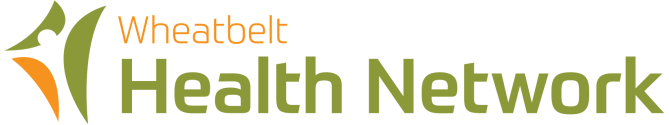 Maintenance ChecklistRating, Corrective Action to Be: √ (adequate) 	X (expired/missing items)	B (battery needs replacement)DEFIB MONTHLY CHECK RECORDWHNCRITERIAJANUARYFEBRUARYMARCHAPRILMAYJUNEJULYAUGUSTSEPTEMBEROCTOBERNOVEMBERDECEMBERAEDPlacement visible, unobstructed & near a phone (if possible)Verify AED battery expiration date and battery installation. MFG date: Check the status/service indicator light (Green – ok, Red – Problem) Verify absence of visual/audible service alarmClean, no dirt or contamination, no damage presentSUPPLIESOne set of Adult AED padsOne set of pediatric padsCheck expiry date on pad packages Adult:                           Pediatric: Pocket mask with one way valveExamination glovesScissorsRazorsAbsorbent gauze or hand towels Date/MonthCheckedNameSignature